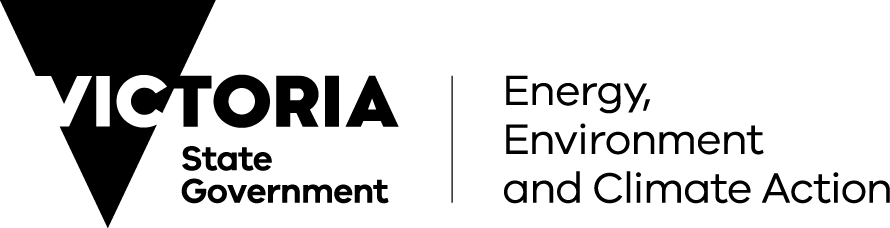 We acknowledge and respect Victorian Traditional Owners as the original custodians of Victoria’s land and waters, their unique ability to care for Country and deep spiritual connection to it.We honour Elders past and present whose knowledge and wisdom has ensured the continuation of culture and traditional practices.DEECA is committed to genuinely partnering with Victorian Traditional Owners and Victoria’s Aboriginal community to progress their aspirations.© The State of Victoria Department of Energy, Environment and Climate Action, February 2024Creative CommonsThis work is licensed under a Creative Commons Attribution 4.0 International licence, visit the Creative Commons website (http://creativecommons.org/licenses/by/4.0/).You are free to re-use the work under that licence, on the condition that you credit the State of Victoria as author. The licence does not apply to any images, photographs or branding, including the Victorian Coat of Arms, and the Victorian Government and Department logos.DisclaimerThis publication may be of assistance to you but the State of Victoria and its employees do not guarantee that the publication is without flaw of any kind or is wholly appropriate for your particular purposes and therefore disclaims all liability for any error, loss or other consequence which may arise from you relying on any information in this publication.AccessibilityTo receive this document in an alternative format, phone the Customer Service Centre on 136 186, email customer.service@delwp.vic.gov.au or contact National Relay Service (www.accesshub.gov.au/) on 133 677. Available at https://www.water.vic.gov.au/catchments/our-catchments-our-communities/ococ-leadership-development-grants.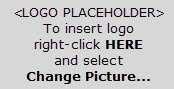 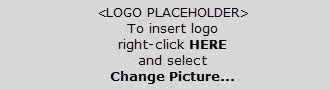 Key datesGrants open: 8am (AEST) 8 April 2024Grants close: 5pm (AEST) 13 May 2024                                                         Final report submission (AEST) 30 September 2024 Who to contact? ourcatchments.ourcommunities@deeca.vic.gov.au Phone: Luke Murphy on 03 8508 1601What are the grants? The grants support the development of future leaders who are involved in the coordinated management of land, water and biodiversity. They provide early and mid-career individuals with funding towards leadership and professional development opportunities to improve their skills and capabilities. The Aboriginal Leadership category provides funding support specifically for people who identify as Aboriginal or Torres Strait Islanders. The grants can provide support to: undertake a specific project, which could be to fill cultural knowledge/skills gaps, identify or assess cultural values or undertake activities on Country linked to land, water and biodiversityundertake formal or informal training e.g., participation in a specific course, or traditional or cultural methods of learning and mentoring.How much funding is available? Any request up to $10,000 is eligible. The number of successful applications will be determined by the total amount of funding requested. Funding will be awarded by 28 June 2024 in one lump sum payment. Applicants will have 12 months from receipt of payment to complete grant activities and spend allocated funds.What can funding be spent on? The funding is provided for travel, research, training, or to increase knowledge and skills that will support leadership and professional development in natural resource management. It can be spent on: Registration costs for training, course/s, or leadership program/sTravel costs (transport, accommodation, meals) – all flights must be economy class Costs associated with research, excluding purchase of equipment Mentoring Administrative costs associated with your professional development activity (e.g. communication materials, photocopying and printing)You can apply for funding to complete a stand-alone course or module facilitated by a university institution, but you cannot apply for a grant to complete modules or courses which contribute to your academic/tertiary degree at University.An exception for the Aboriginal Leadership category is the National Indigenous Knowledges Education Research Innovation (NIKERI) Institute, or a similar institution that specifically provides higher education units such as those listed on Indigenous Higher Education Units | National Indigenous Australians Agency (niaa.gov.au)What is to be included in the final report for the grant?People who receive the grants will be required to prepare a final report that includes: a description of the activities undertaken a description of the leadership objectives and how the activities contributed to these an overview of how the learnings will be applied into the future records of all expenses including travel, courses, meals, and accommodation DEECA will seek permission of the use of these photos to promote the program as we need to be mindful of indigenous data sovereignty.What are examples of activities that could be funded? Aboriginal Victorians have previously been funded to complete a range of professional activities. Funding has supported future leaders to:meet and shadow leaders, connect with mentors, engage with other Traditional Owners, and undertake training to build knowledge in water management and support Traditional Owners and partners.undertake training in wetland ecology and management with cultural mentorship from senior Traditional Owner community leaders with experience in cultural waterway management.attend a coaching program to develop leadership skills as a female indigenous employee at a catchment management authority, and within as a member of an indigenous community.undertake a two-week visit to two key South Australian water precedents and share key learnings gained through the experience with other Aboriginal Water Officers and representatives.attend a fire workshop in Cape York to build cultural knowledge as an Elder, particularly on fire, ecology, and catchment management issues.Where can I get further information and apply? Guidelines, frequently asked questions, and eligibility criteria are online at 2024 OCOC Leadership Development Grants (water.vic.gov.au) Our Catchments, Our Communities Leadership Development Grants 2024 Aboriginal Leadership Category
Recognising and supporting Traditional Owners and Aboriginal Victorians as Leaders